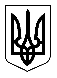 УкраїнаМЕНСЬКА МІСЬКА РАДАМенського району Чернігівської області(сорокова сесія сьомого скликання )РІШЕННЯ10 липня 2020 року	№ 249Про припинення права оренди землі гр. Ілляшику С.О. та передача земельної ділянки в оренду гр. Небесній О.М., яка розташована за адресою: с. Блистова, вул. Мацуєва, б.1-АРозглянувши звернення ФОП Ілляшик С.О. щодо припинення дії договору оренди землі від 01.01.2011 року, площею 0,0440 га, для комерційного використання, яка розташована за адресою:Чернігівська область, Менський район, с. Блистова, вул. Мацуєва, б.1-А, керуючись ст.ст. 140,141,142 Земельного кодексу Україна, ст.ст.7,31 Закону України «Про оренду землі», та п. 34 ч. 1 ст. 26 Закону України «Про місцеве самоврядування в Україні » Менська міська радаВИРІШИЛА:Припинити (розірвати) договір оренди землі від 01.01.2011 року, зареєстрованого у Менському райвідділі ДЗК від 15.11.2012 року за № 742300004001723, укладеного між Блистівською сільською радою та гр Ілляшиком Сергієм Олександровичем, на земельну ділянку загальною площею 0,0440 га кадастровий номер 7423081000:01:002:0017, для комерційного використання, яка розташована за адресою: Чернігівська область, Менський район, с. Блистова, вул. Мацуєва, б.1-А, у зв’язку з набуттям права власності на будівлю, що розташована на орендованій земельній ділянці іншою особою.Передати в оренду гр. Небесній Ользі Михайлівні, земельну ділянку загальною площею 0,0440 га кадастровий номер 7423081000:01:002:0017, для будівництва та обслуговування будівель торгівлі (цільове призначення: 03.07), яка розташована за адресою: Чернігівська область, Менський район, с. Блистова, вул. Мацуєва, б.1-А, на тих самих умовах, що були у попереднього землекористувача,у звязку з набуттям права власності на нежитлову будівлю (Договір купівлі-продажу від 23.04.2020 року, зареєстрований в реєстрі за № 361), розташовану на зазначеній земельній ділянці.Доручити міському голові Примакову Г.А. укласти додаткову угоду про припинення дії (розірвання) договору оренди землі від 01.01.2011 року, зареєстрованого у Менському райвідділі ДЗК від 15.11.2012 року за № 742300004001723, укладеного між Блистівською сільською радою та гр. Ілляшиком Сергієм Олександровичем та укласти відповідний договір оренди землі з гр. Небесною Ольгою Михайлівною.4.	Контроль за виконанням рішення покласти на заступника міського голови з питань діяльності виконкому Менської міської ради Гайдукевича М.В. та на постійну комісію з питань містобудування, будівництва, земельних відносин та охорони природи.Міський голова	Г.А. Примаков